Die Feiern der Karwoche und Ostern 2024 PALMSONNTAG, 24. März: 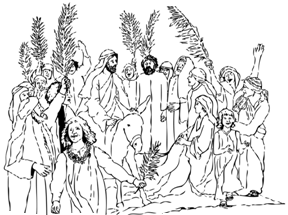 10:15  Palmweihe und Hl. Messe GRÜNDONNERSTAG, 28. März: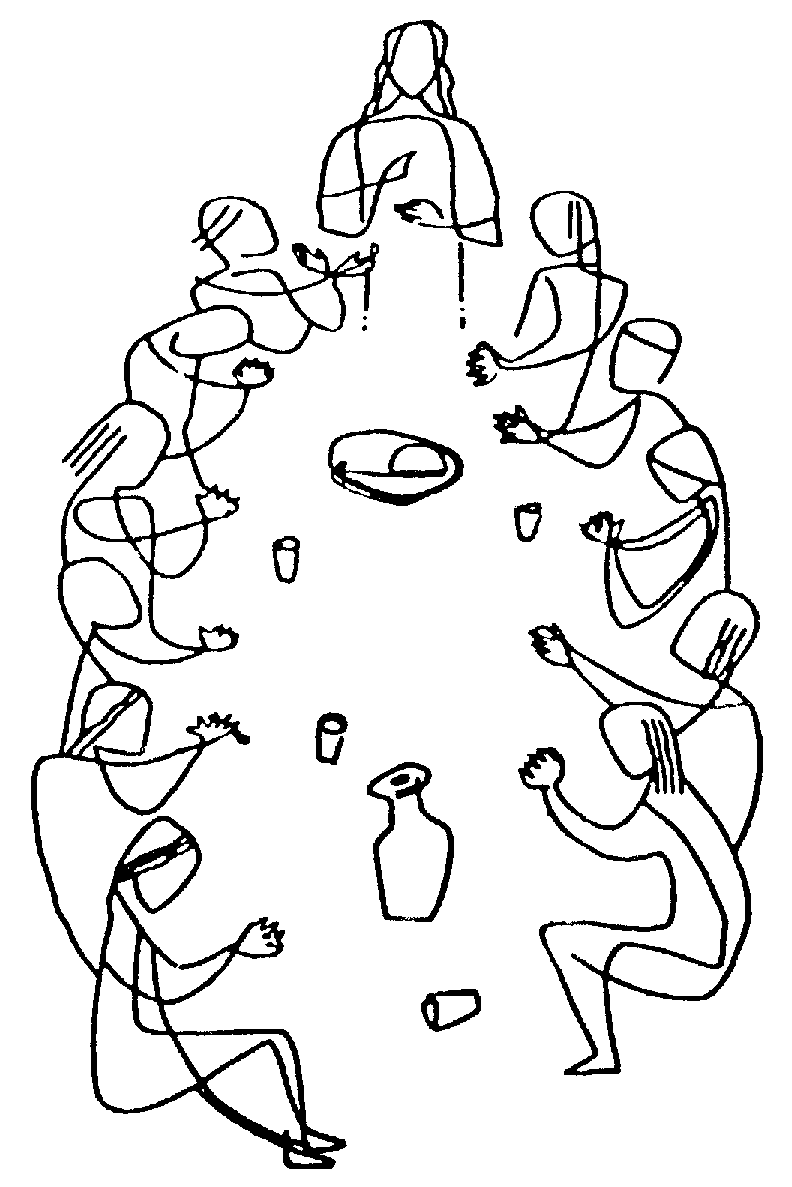 19:30 Hl. Messe vom letzten Abendmahl - Ölbergstunde  KARFREITAG, 29. März: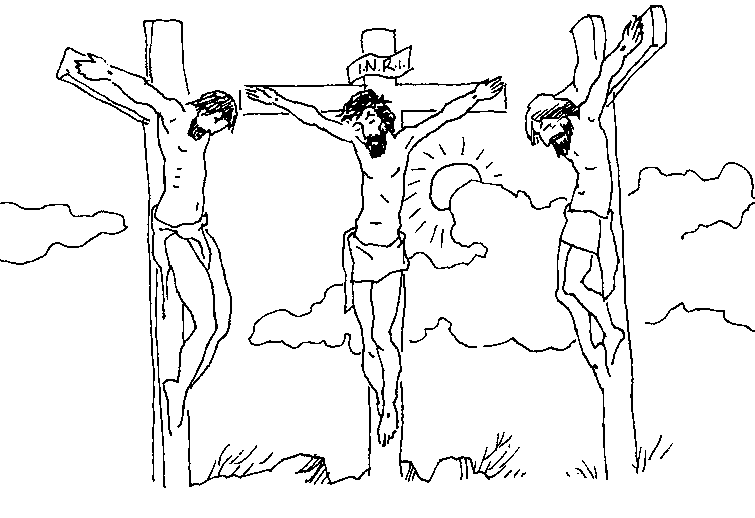 15:00h Karfreitagsliturgie in der Kalvarienberg Kapelle  (bei schlechtem Wetter in der Stiftskirche)KARSAMSTAG, 30. März:Segnung der Osterspeisen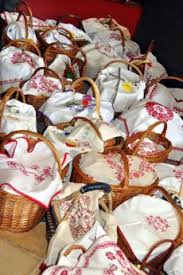 um 15 Uhr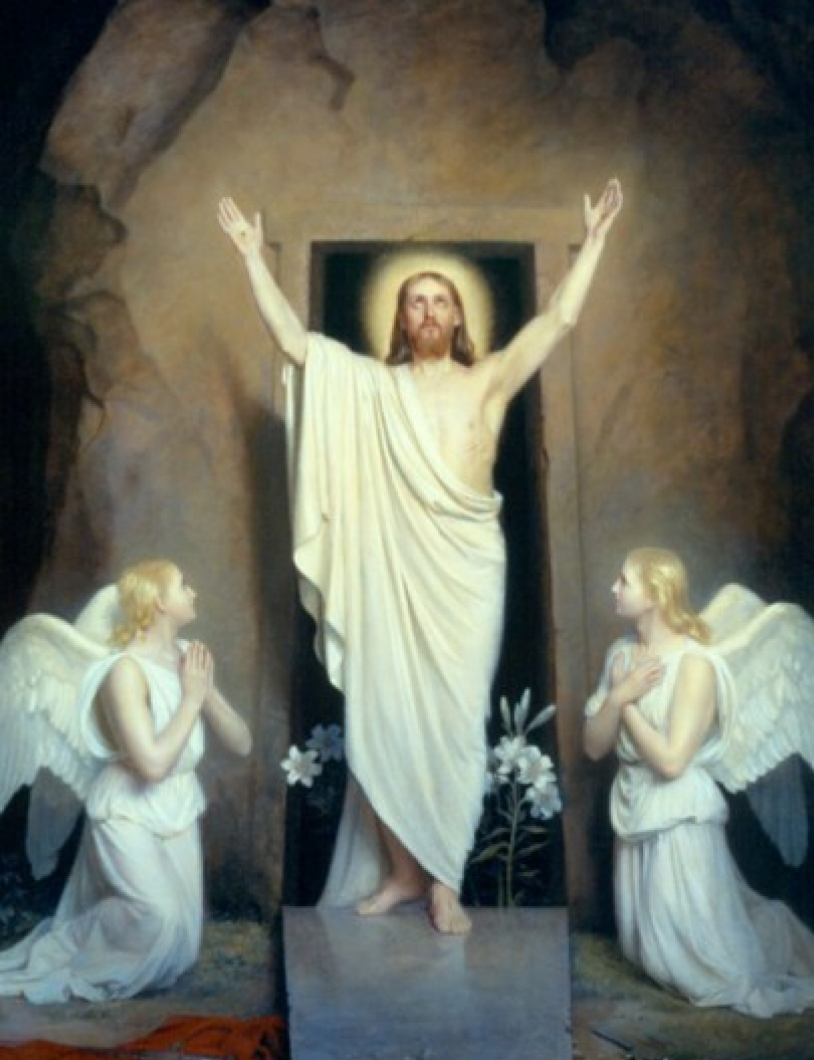  Die Feier der Osternacht20:00 Uhr in MILLSTATTOSTERSONNTAG, 31. März: 10:15 Hl. Messe OSTERMONTAG, 01.April:10:15 Uhr Hl. Messe